UKS2 What does the Qur’an reveal about Allah and his guidance?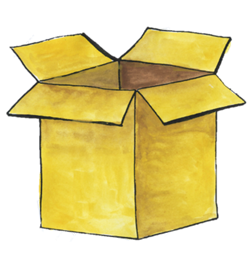 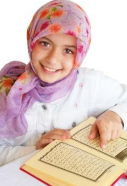 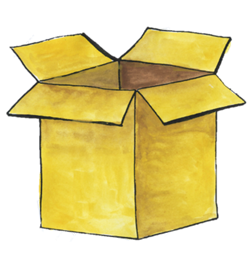 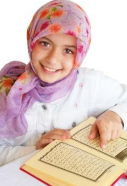 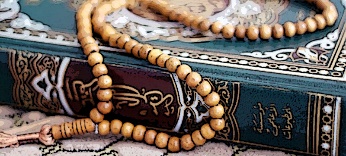 What words should we understand and be able to use?RevelationHow Allah makes himself known to Earth.Cave HiraWhere Muhammad received the Qur’an.MadrassahA Muslim school (often part of the Mosque). Children learn to recite the Qur’an here often two hours after school and on a Saturday.HafizSomeone who has memorised the Qur’an off by heart.